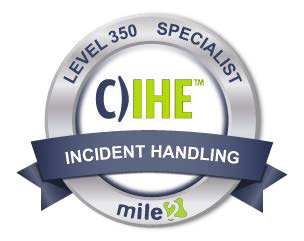 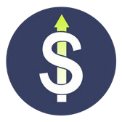 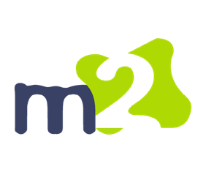 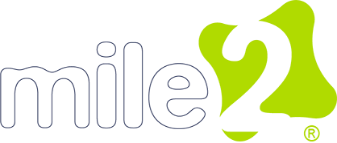 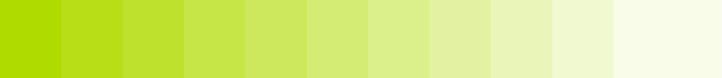 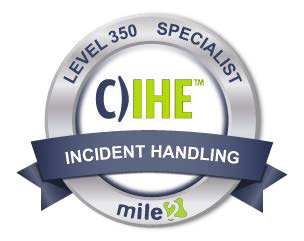 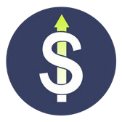 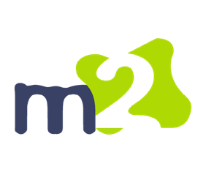 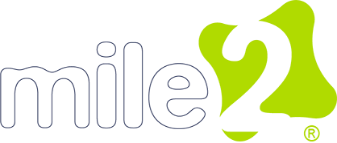 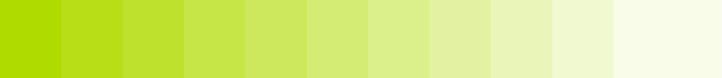 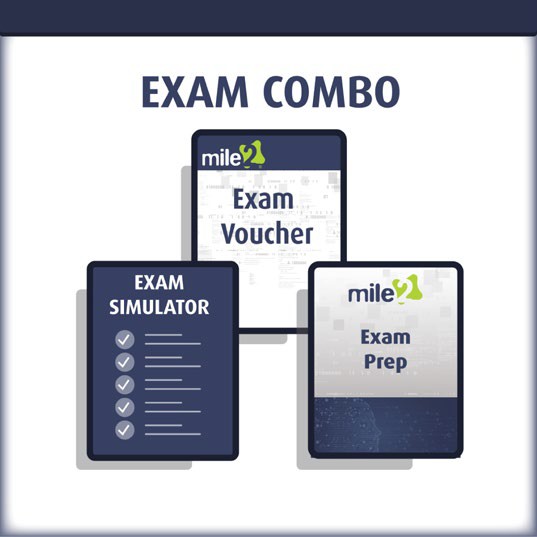 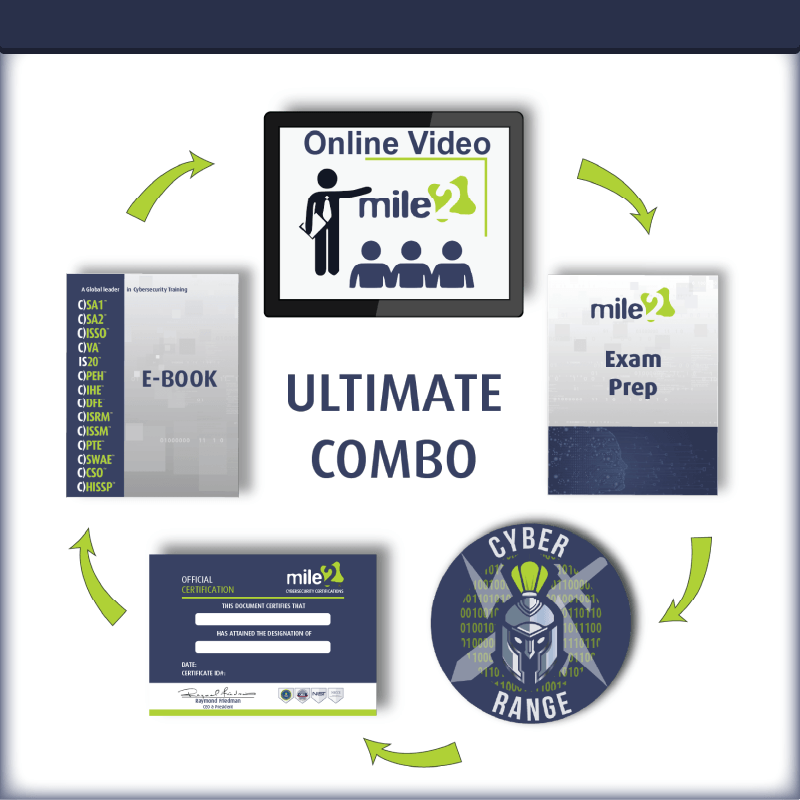 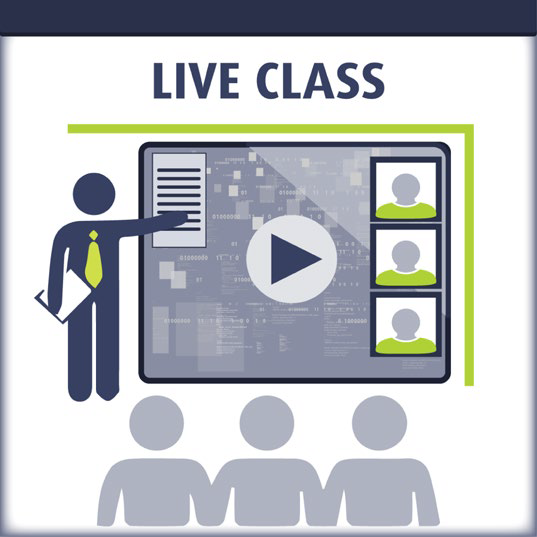 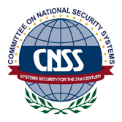 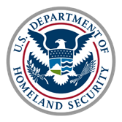 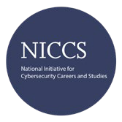 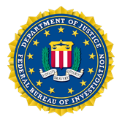 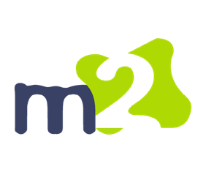 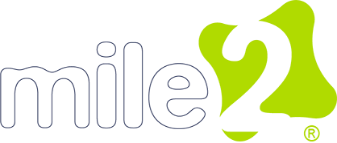 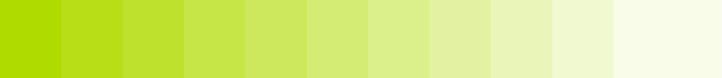 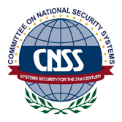 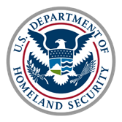 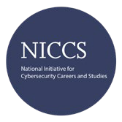 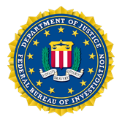 Detailed OutlineModule 00: Course IntroductionModule 01: Incident Handling ExplainedSection 1: IntroductionSection 2: What is an Incident?	Section 3: What is Incident Handling?Section 4: Difference Between IH and IRSection 5: The Incident Response ProcessSection 6: Seven Reasons You Must Put Together an Incident Response PlanSection 7: How to Build an Effective Incident Response TeamSection 8: Considerations for Creating an Incident Response TeamSection 9: Tips for Incident Response Team MembersModule 02: Incident Response Policy, Plan and Procedure CreationSection 1: IntroductionSection 2: Incident Response PolicySection 3: Incident Response PlanSection 4: Incident Response ProceduresSection 5: Sharing Information with Outside PartiesModule 03: Incident Response Team StructureSection 1: IntroductionSection 2: Team ModelsSection 3: Team Model SelectionSection 4: Incident Response Personnel	Section 5: Dependencies within OrganizationsModule 04: Incident Response Team ServicesSection 1: IntroductionSection 2: Intrusion DetectionSection 3: Advisory DistributionSection 4: Education and AwarenessSection 5: Information SharingModule 05: Incident Response RecommendationsSection 1: IntroductionSection 2: Establish a formal Incident Response CapabilitySection 3: Establish Information Sharing CapabilitiesSection 4: Building an Incident Response TeamChapter 06: PreparationSection 1: IntroductionSection 2: Threat HuntingSection 3: Threat Analysis FrameworksSection 4: Tools and ToolkitsSection 5: PolicySection 6: ProceduresSection 7: Preventing IncidentsModule 07: Detection and AnalysisSection 1: Attack VectorsSection 2: Signs of an IncidentSection 3: Sources of Precursors and IndicatorsSection 4: Incident AnalysisSection 5: Incident DocumentationSection 6: Incident PrioritizationSection 7: Incident NotificationModule 08: Containment, Eradication and RecoverySection 1: Selecting the Right Containment StrategySection 2: Gathering and Handling EvidenceSection 3: Identifying the Attacking HostsSection 4: Eradication and RecoveryModule 09: Post Incident ActivitySection 1: IntroductionSection 2: Lessons LearnedSection 3: Using Collected Incident DataSection 4: Evidence RetentionModule 10: Incident Handling Checklist	Section 1: IntroductionSection 2: Building ChecklistsModule 11: Incident Handling RecommendationsSection 1: IntroductionSection 2: RecommendationsSection 3: Implement Threat IntelModule 12: Coordination and Information SharingSection 1: IntroductionSection 2: Coordination	Section 3: Purple TeamingSection 4: Information Sharing TechniquesSection 5: Granular Information SharingSection 6: Sharing Recommendations